Advent, Week 3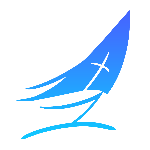 “Joy”For the Lord your God is living among you. He is a mighty savior. He will take delight in you with gladness. With His love, He will calm all your fears. He will rejoice over you with joyful songs.”  Zephaniah 3:17 (NLT)Personalize it…For the Lord ____ God is living with ____. He is ____ mighty savior. He will take delight in ____ with gladness. With His love, He will calm all ____ fears. He will rejoice over ____ with joyful songs.Always be full of joy in the Lord. I say it again—rejoice!  Philippians 4:4 (NLT)For the Kingdom of God is not a matter of what we eat or drink, but of living a life of goodness and peace and joy in the Holy Spirit.  Romans 14:17 (NLT)I pray that God, the source of hope, will fill you completely with joy and peace because you trust in Him. Then you will overflow with confident hope through the power of the Holy Spirit.  Romans 15:13 (NLT) 
Choose JoyJ______________________Restore to me the joy of Your salvation, and make me willing to obey You. Psalm 51:12 (NLT)O______________________‘Truly I tell you, whatever you did for one of the least of these brothers and sisters of Mine, you did for Me.’Matthew 25:40 (NIV)Y______________________PrayerLord, here am I.I don’t have much,But what I have I bring to you.I can’t do much,But what I can I bring to you.Use me.Restore to me the joy of Your salvation, and make me willing to obey You. AmenWhat can you do this advent season to be a Joy bringer?